Mirko Volpini   3I  17/01/2019
VigevanoVigevano est une ville de la province de Pavie. À 10 km d'Abbiategrasso dans la province de Milan et à 14 km de Mortara dans la province de Pavie, il compte 60000 habitants et compte de nombreux centres commerciaux. Le paysage est plat et nous avons une belle place appelée Piazza Ducale. Ensuite, nous avons d'autres monuments historiques comme le Teatro Cagnoni, le Castello SforzescoLa Piazza Ducale de Vigevano est une vaste place de style Renaissance. Sa construction a débuté en 1492. Il y a beaucoup de magasins et un côté est occupè da l’eglise Cattedrale di Sant’Ambrogio. Actuellement, la place est un lieu de rencontre et les principal point de référence pour les touristes 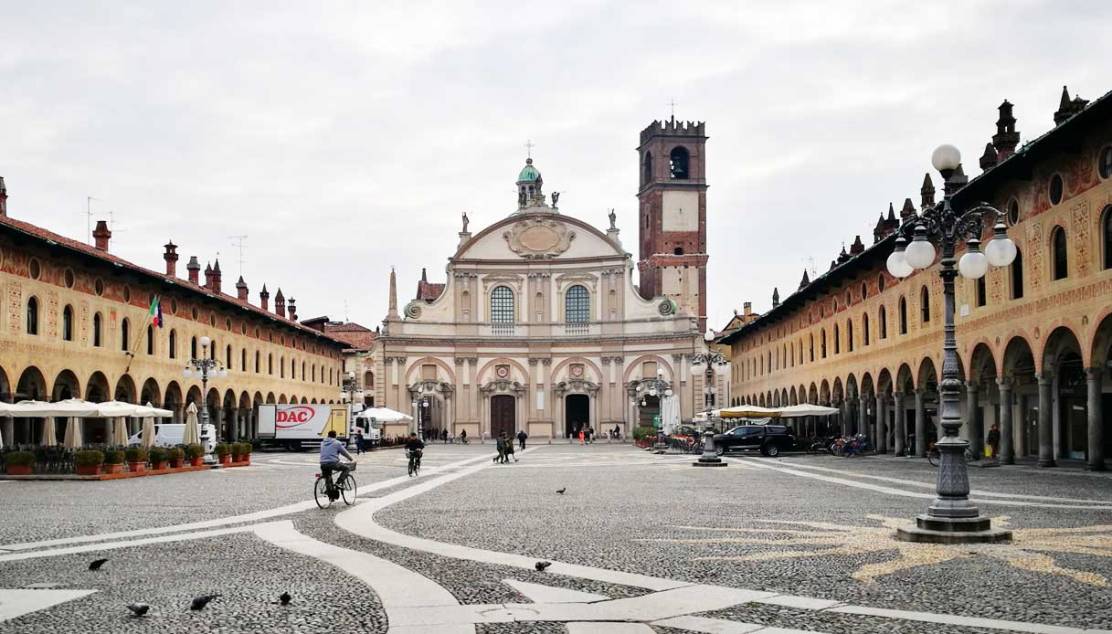 